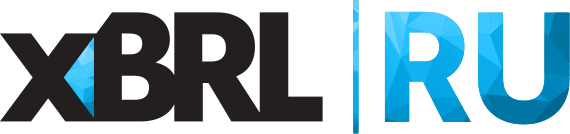 Заявка на участие в вебинаре*-поля обязательны для заполненияКонтакты:Надежда Чурсина
АНО "Центр ИксБиАрЭл"
Тел.: 8 (495) 699-43-94
Моб. тел.: 8 (916) 060-03-40
chursinann@xbrl.ru Дата вебинара06 сентября 2023Тема«ПОД/ФТ в некредитных финансовых организациях»Форма обучения вебинарФИО (полностью) участника(ов) вебинара*Актуальный эл. адрес участника(ов) вебинара*Тел. участника(ов) вебинара*Должность участника(ов)*ФИО контактного лица* Тел. контактного лица*Актуальный эл. адрес контактного лица* Название организации, адрес (юридический, почтовый-индекс обязателен)*Реквизиты для оформления счета-оферты*ИНН/КППОГРНр/ск/сБИКЛицо, уполномоченное подписать акт*Указать возможность использования* электронного документооборота (Контур.Диадок) Примечание (вопросы к вебинару, прочее)